PAPOUŠCIIlustrační foto: Pomůcky: 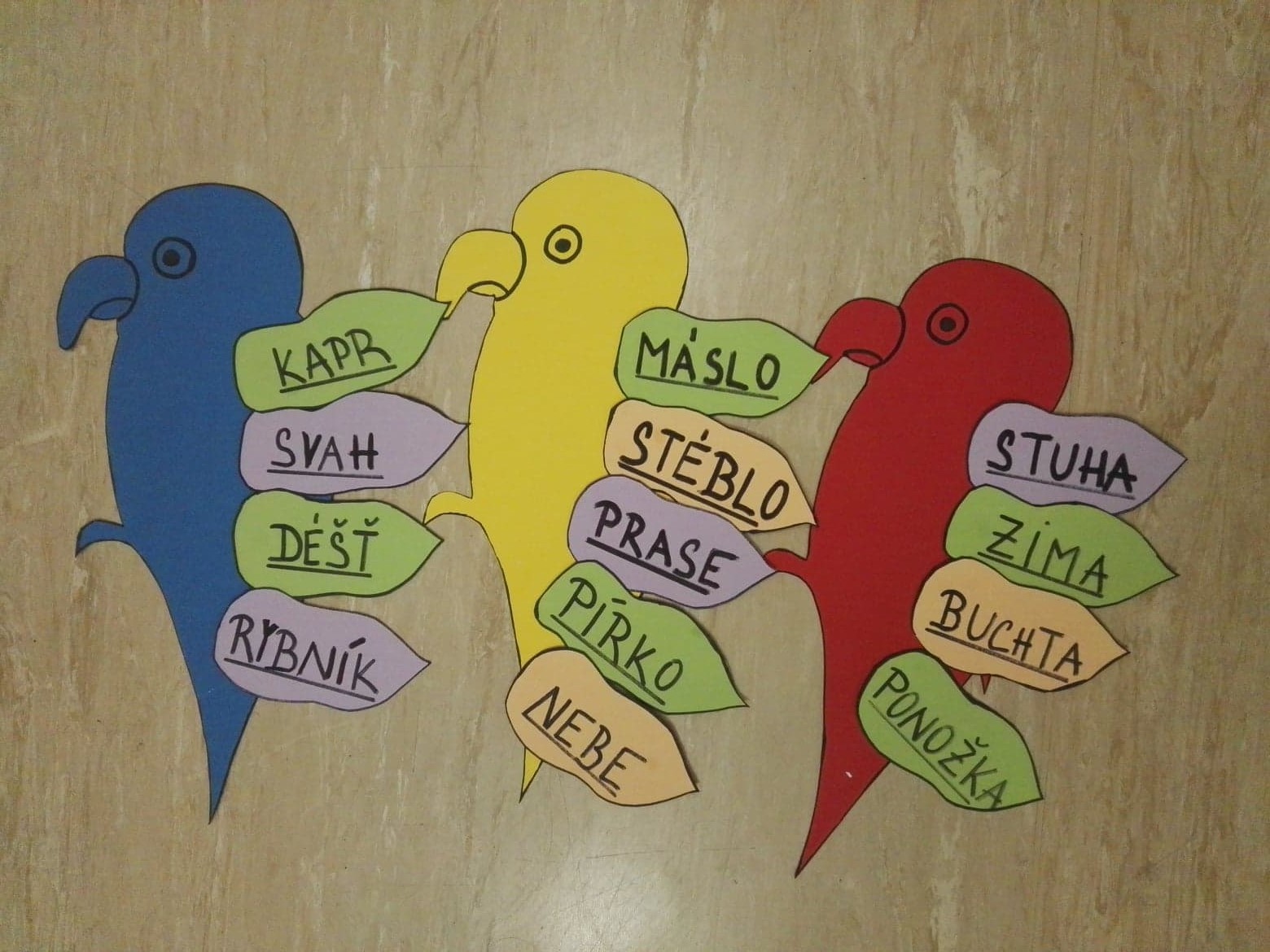 Tvrdé barevné papíry A3 (červený, modrý, žlutý) + tvrdé barevné papíry A4 různé barvyČerný fix Žvýkačka na připevnění Postup: Uděláme si šablonu papouška na papír A3. Papouška obkreslíme na červený, modrý a žlutý tvrdý papír a vystřihneme. Poté domalujeme papouškům oči a zobák.Dále si vytvoříme peříčka. Můžeme si libovolně vytvořit nebo vytisknout. Do peříček napíšeme podstatná jména. Peříčko na vytisknutí: 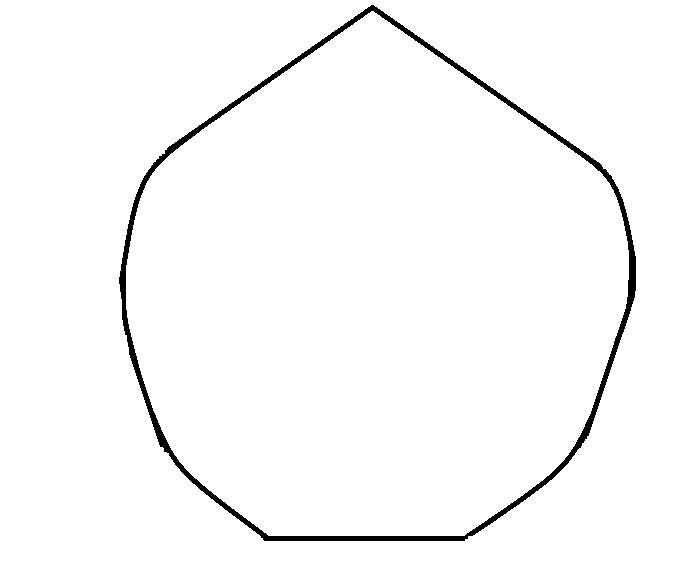 